Energie des LichtsArbeitsblatt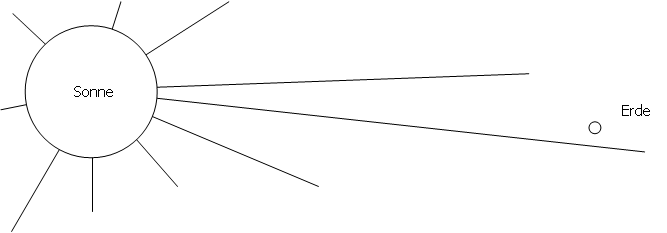 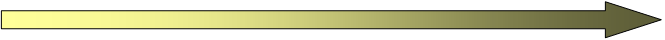 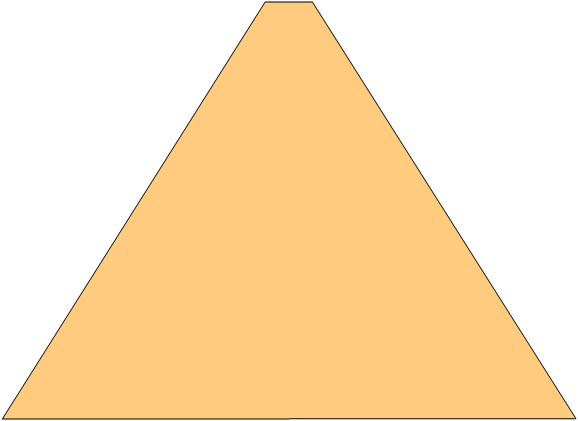 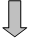 